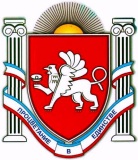 П О С Т А Н О В Л Е Н И Еот  10 декабря 2018 года № 634г. ДжанкойО предоставлении  жилого  помещения специализированного жилищного фонда, предназначенного  для детей-сирот,  детей, оставшихся без попечения родителей,  и лиц из их числа в Джанкойском районе Республики КрымВ соответствии с Федеральным законом от 06.10.2003 № 131-ФЗ                            «Об общих принципах организации местного самоуправления в Российской Федерации», Постановлением Правительства  Российской Федерации  от 28.06.2013 № 548 «Об утверждении типового договора найма жилого помещения для детей-сирот и детей, оставшихся без попечения родителей, лиц из числа детей-сирот и детей, оставшихся без попечения родителей»,  Законами Республики Крым от 21.08.2014 № 54-ЗРК «Об основах местного самоуправления в Республике Крым», от 18.12.2014 № 46-ЗРК «Об обеспечении жилыми помещениями детей-сирот, детей, оставшихся без попечения родителей, и лиц из их числа в Республике Крым», Уставом муниципального образования Джанкойский район, решением сессии Джанкойского районного совета от 18.08.2015 № 1/16-5 «О передаче полномочий по обеспечению жилыми помещениями детей-сирот, детей, оставшихся без попечения родителей, и лиц из их числа», постановлением администрации Джанкойского района от 29.07.2016  № 272 «Об утверждении Порядка реализации переданных государственных полномочий по обеспечению жилыми помещениями детей-сирот, детей, оставшихся без попечения родителей, и лиц   из их числа в Джанкойском районе Республики Крым», от 03.12.2018 № 621                                                                   «О включении жилого помещения (квартиры) в специализированный жилищный фонд  по обеспечению жилыми помещениями детей-сирот, детей, 	2	оставшихся без попечения родителей, и лиц из их числа в Джанкойском районе Республики Крым», учитывая письмо отдела по делам несовершеннолетних и защите прав детей   администрации Джанкойского района Республики Крым от 26.11.2018 № 633/02-02, администрация Джанкойского района                                                   п о с т а н о в л я е т:Предоставить гражданке Попович Юлии Алексеевне жилое помещение (квартиру), включенное  в состав специализированного жилищного фонда для детей-сирот, детей, оставшихся без попечения родителей, и лиц из их числа в Джанкойском районе Республики Крым, расположенное по адресу: Республика Крым, Джанкойский район,  с. Калиновка, ул. 40 лет Победы ВОВ, д.4 кв. 39. Отделу муниципального имущества администрации Джанкойского района Республики Крым в соответствии с типовым договором найма жилого помещения для детей-сирот и детей, оставшихся без попечения родителей, лиц из числа детей-сирот и детей, оставшихся без попечения родителей, утвержденным Постановлением Правительства  Российской Федерации  от 28.06.2013 № 548 оформить договор найма специализированного жилищного фонда - жилого помещения (квартиры), расположенной по адресу: - Республика Крым, Джанкойский  район,  с. Калиновка, ул. 40 лет Победы ВОВ, д.4 кв. 39 с  гражданкой Попович Юлией Алексеевной.3. Постановление вступает в силу со дня его официального обнародования на сайте администрации Джанкойского района Республики Крым (djankoiadm.ru).4.  Контроль за исполнением настоящего постановления возложить на  заместителя главы администрации Джанкойского района  - Главного архитектора района    Брижанкину С.ВГлава администрацииДжанкойского района                                                                И.С. ФедоренкоРЕСПУБЛИКА КРЫМАДМИНИСТРАЦИЯ ДЖАНКОЙСКОГО РАЙОНААДМIНIСТРАЦIЯ ДЖАНКОЙСЬКОГО РАЙОНУ РЕСПУБЛІКИ КРИМКЪЫРЫМ ДЖУМХУРИЕТИ ДЖАНКОЙ БОЛЮГИНИНЪ ИДАРЕСИ